тема: Использование скороговорок и веселых картинок для автоматизации звукопроизношения                                                                                                                               у детей с нарушениями речи.        Данные скороговорки можно использовать для автоматизации звуков  «С» , «З», «Ц», «Ш», «Ж», «Ч», «В», «Л», «Ль»,           «Р»; для дифференциации звуков «С-Ш» , «З-Ж», «Р-Л» .        Картинки помогают детям быстрее запоминать и воспроизводить текст скороговорок.                             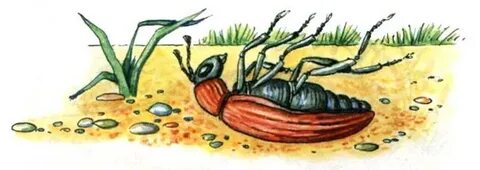 Жук упалИ встать не может.Ждёт он – кто ему поможетЛежит ёжик у ёлки, у ежа - иголки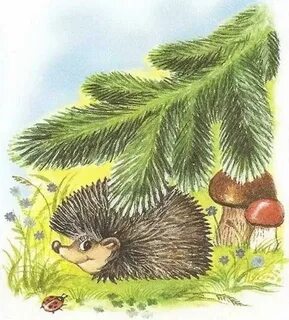 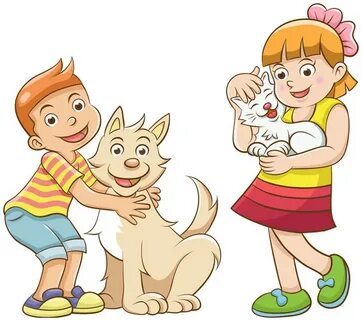                      Животных - уважай,                      Животных - не обижай!У Маши на кармашке - маки и ромашки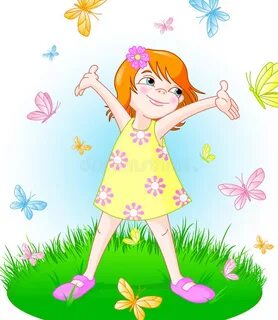           Отважный Миша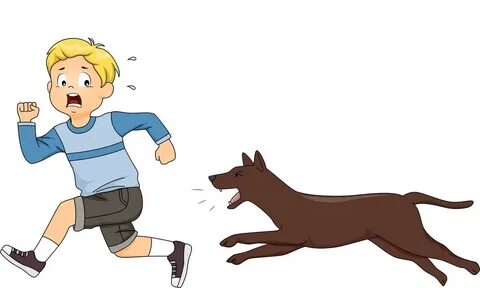 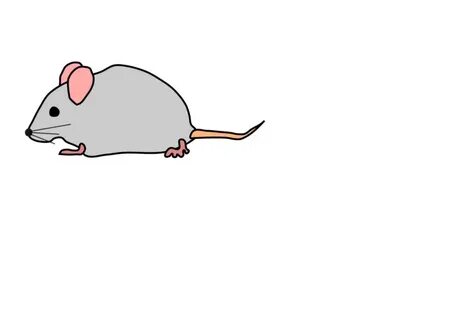                                                  Бежит от мышиКошка на окошкеИ котят немножко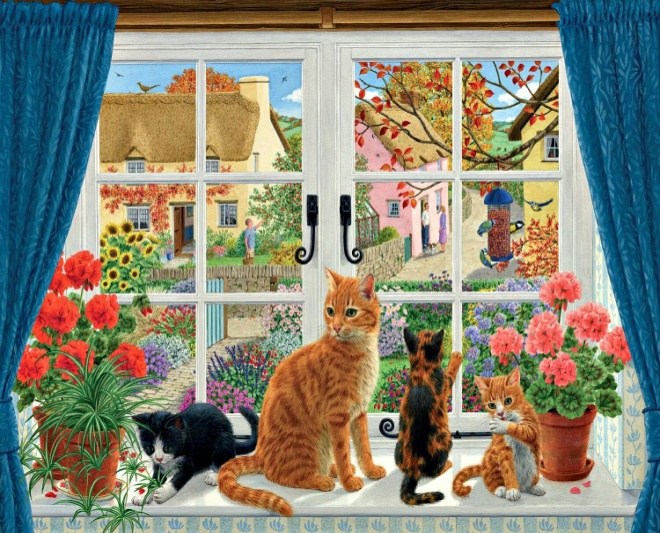 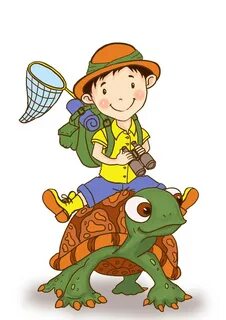  Яшка в фуражке  Едет на черепашкеУ четырёх черепашек По четыре черепашонка           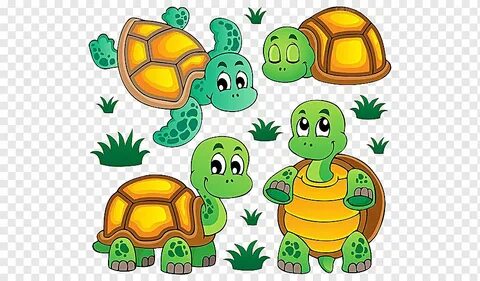 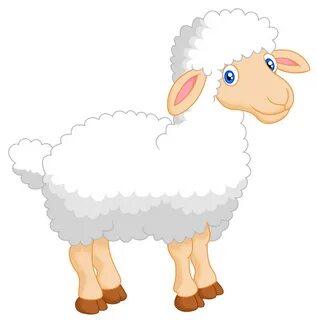 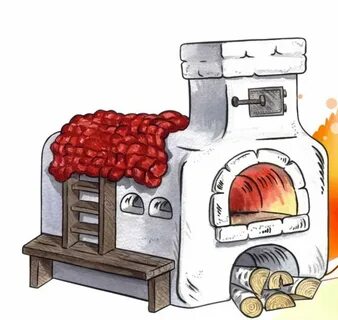    Шубка овечки      Теплее любой печки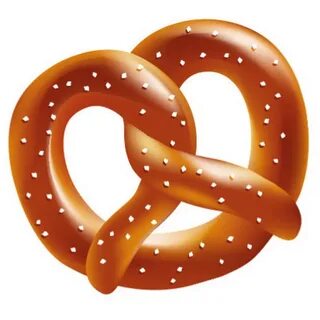                           Горячи калачи                          Калачи горячи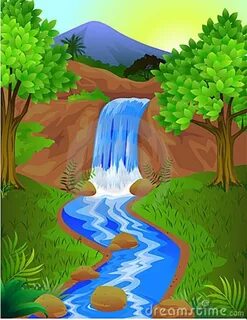 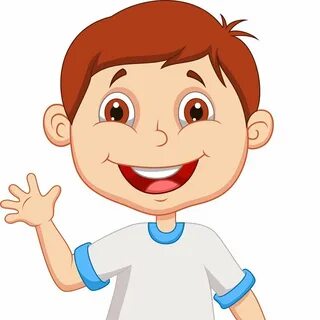          Вода в ключах         Голова на плечахУченик учил урокиУ него в чернилах щёки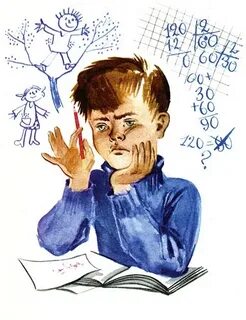 Весело ЕгоркеС Марком на горке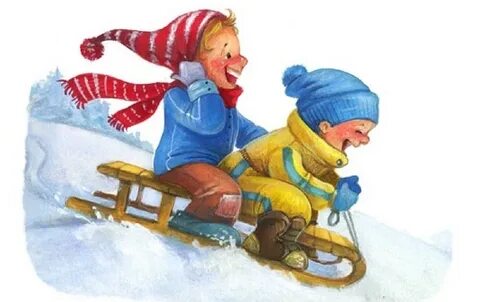 В квартире у Маринки-Красивые картинки     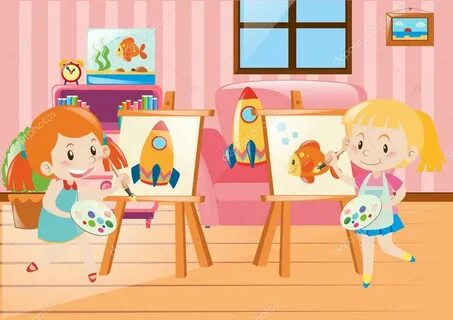 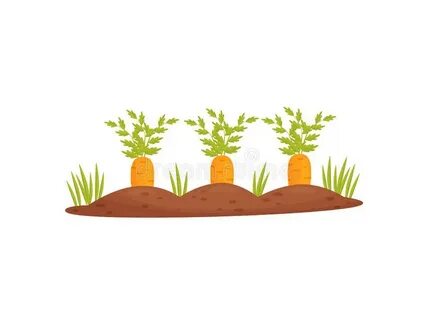 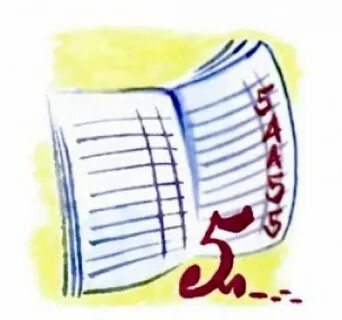  Морковка на грядке, пятёрка в тетрадкеВ огороде у ЕгоркиКрасные помидорки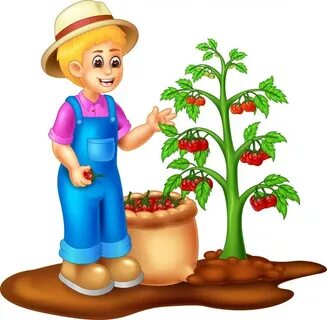 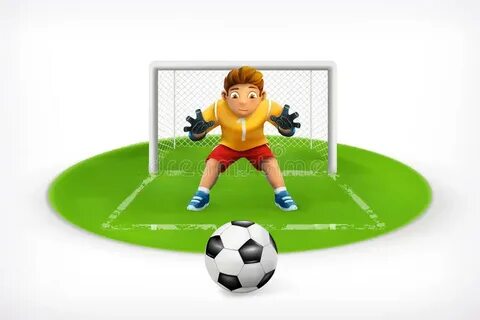 На воротах – вратарь, по воротам – ударь!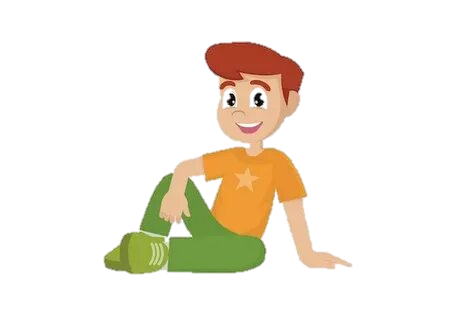 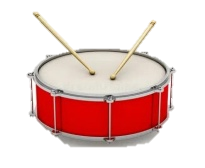 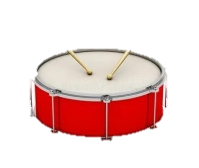 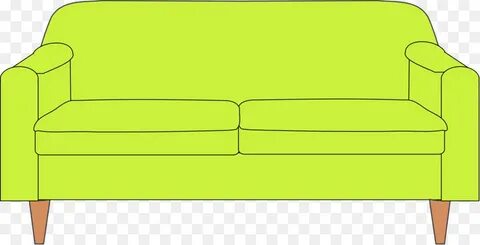              На диване у Ивана             Два красных барабана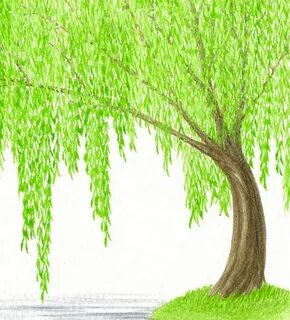 У Вики растёт крапиваПод высокой ивой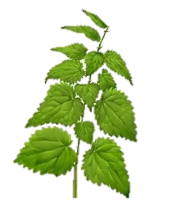 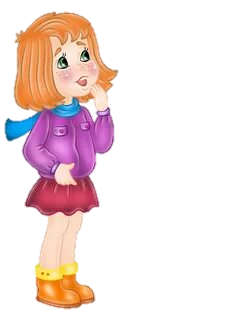   Человек мал,  До Луны достал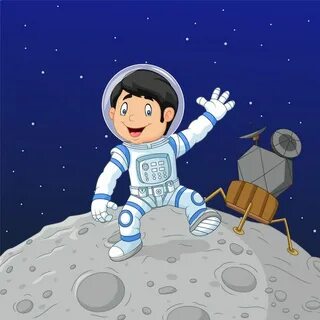 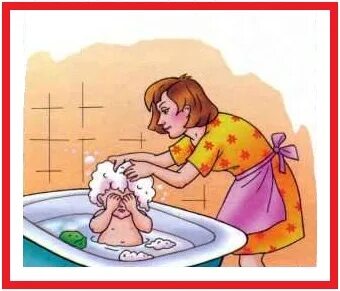               Мама мыла Аню мылом              Аня мыло не любила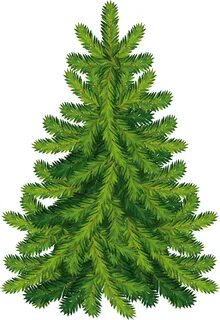 У ёлкиИголки колки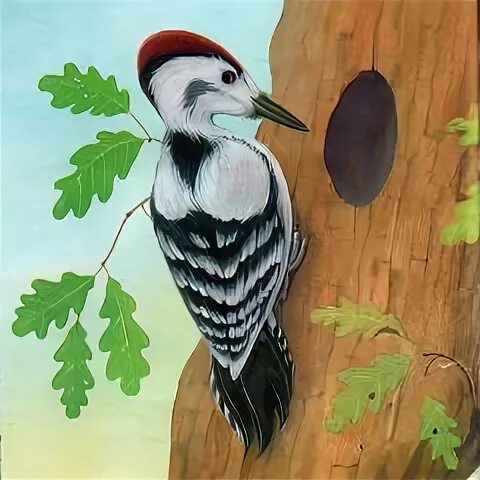 Дятел на дубу сидитИ дупло долбит,                                                                             долбитГалка села на палку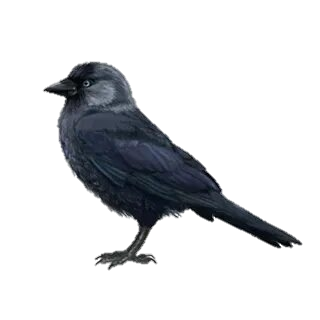 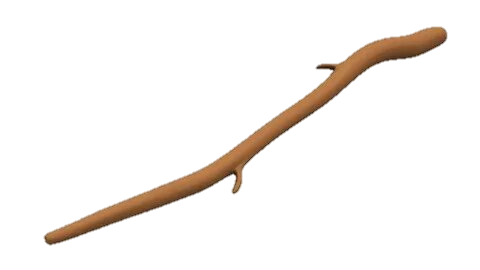 А палка ударила галку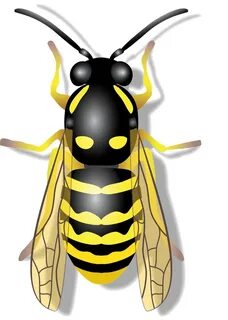 Оса- босаИ без пояса            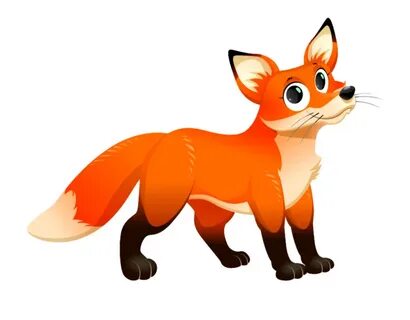 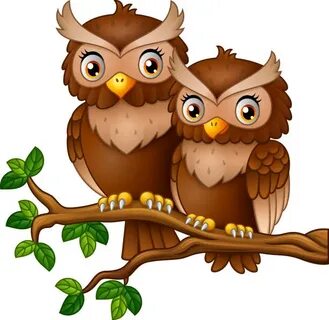 У сов нет усов, Усы у лисы                                                                         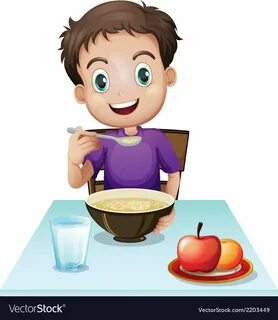 Сын сам ест суп,Вкусный суп из круп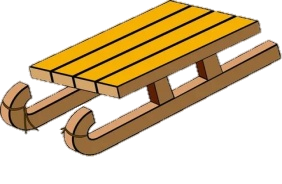 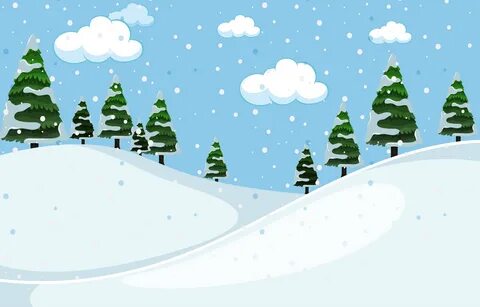 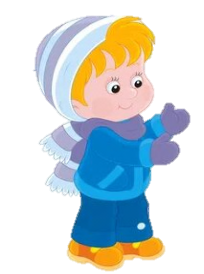 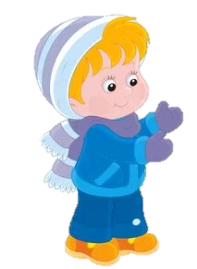           Санки у Сани          Едут с горки сами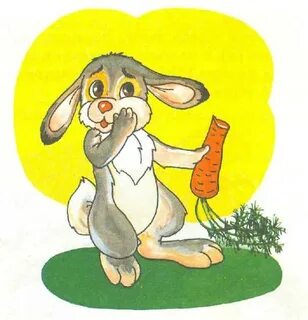  У зайки Бубы Заболели зубы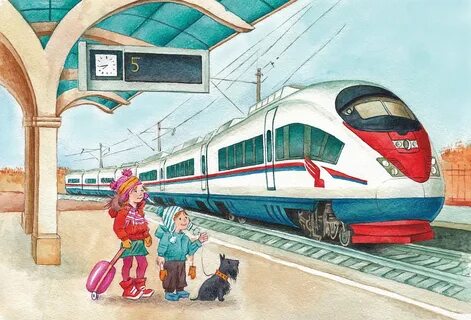 Зоя и Захар на вокзалеНа вокзале поезда увидали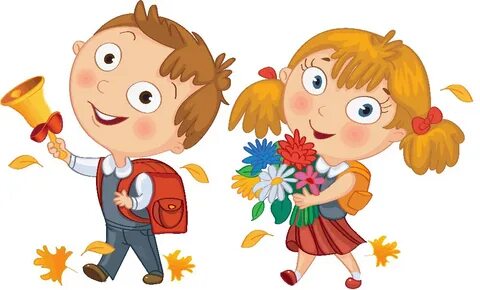   Звонко звенит звонок  Захар и  Зоя на урок!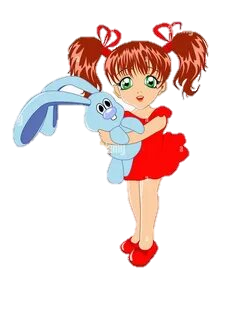  У Зои – мозайка,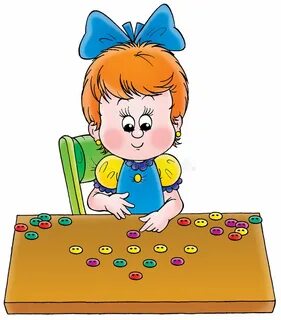 У Лизы - забавный зайка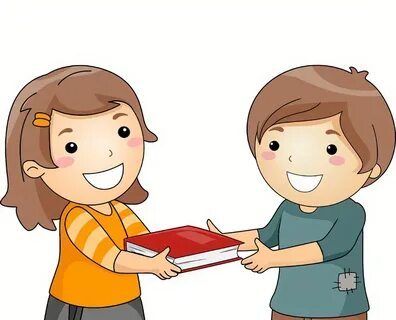 Вера  КириллуЖурнал подарила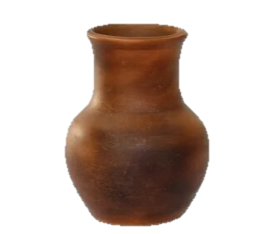           На рынке Кирилл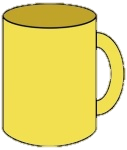 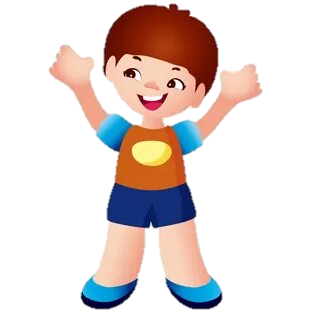                                     Крынку и кружку купил           Рыбу ловит рыболов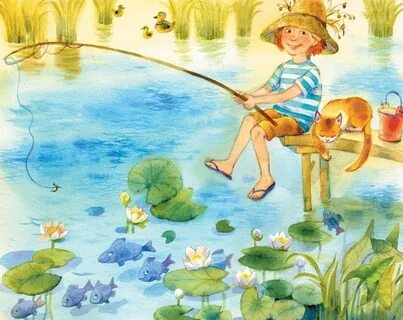            Весь в реку уплыл улов      Упрямый баран бил в барабан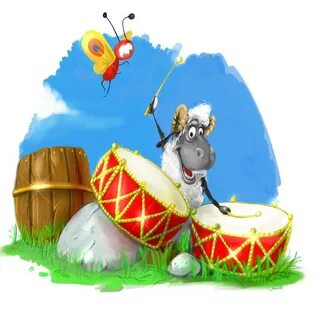       Бил да бил – лоб себе разбил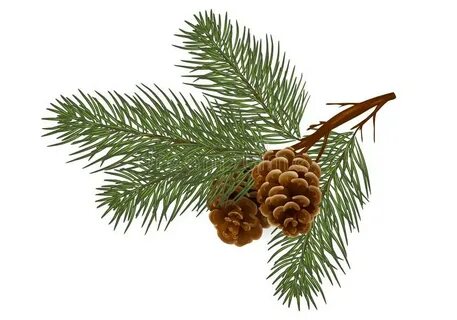 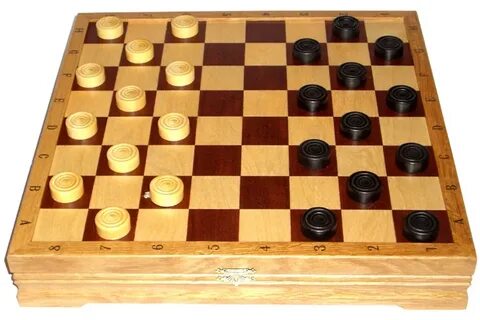  Шишки – на сосне, Шашки – на столе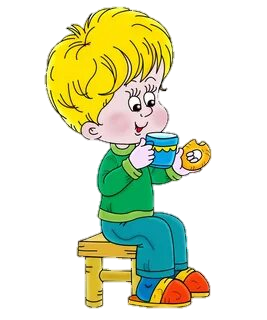 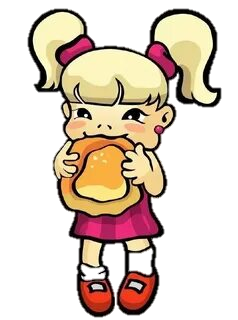        Саша ест сушки,       А Соня - ватрушки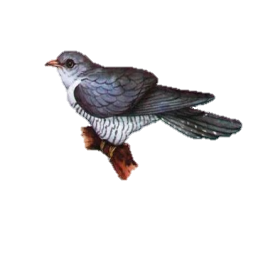 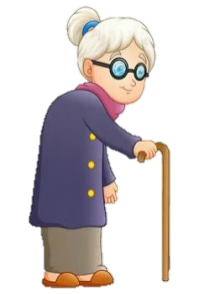 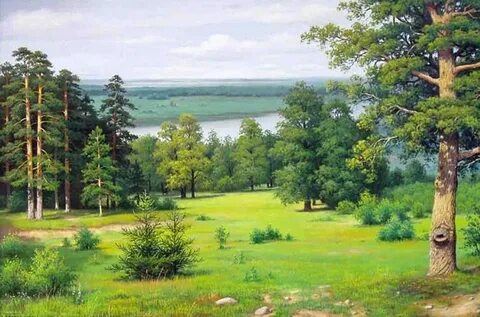 Слушала старушкаКукушку на опушке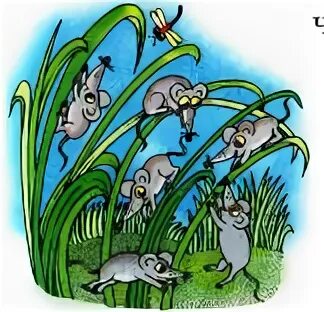      Шесть мышат     В камышах шуршат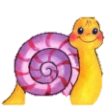 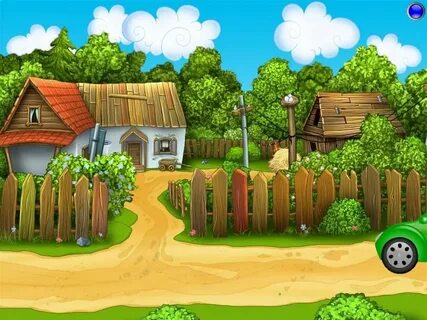 Далеко до калиткиМаленькой улитке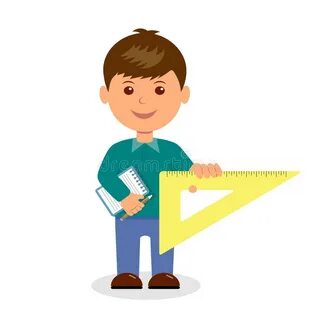 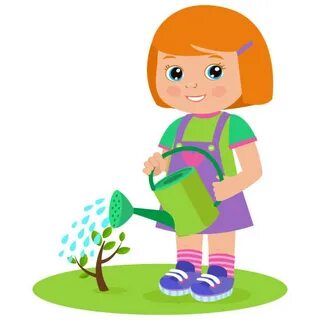     У Лены – лейка,    У Коли - линейка            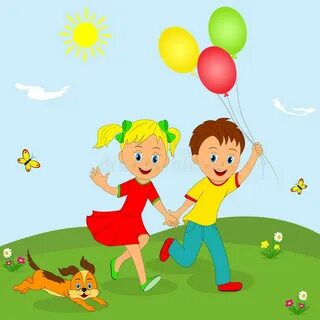 Летом  Толя и ОляГуляли на зелёной поляне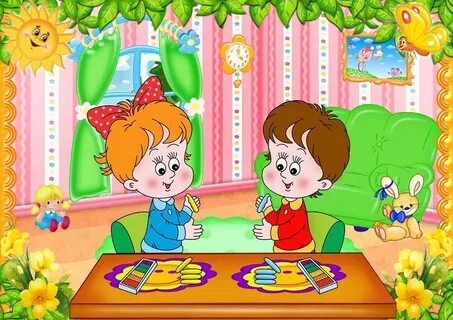     Лена лепит оленя,    А Лёня - тюленя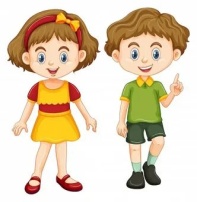 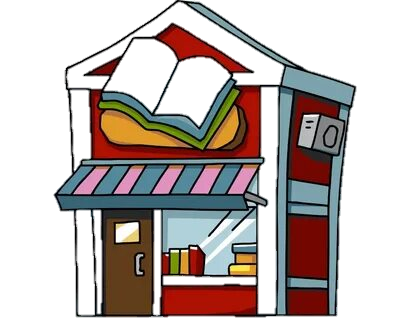           Женя и Зина стояли      Возле книжного магазина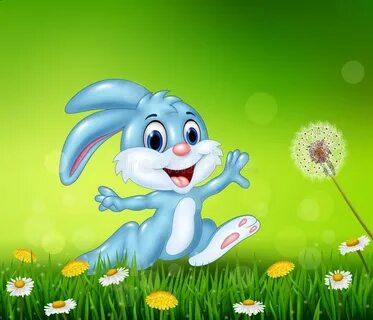 На зелёной лужайкеПрыгал забавный            зайка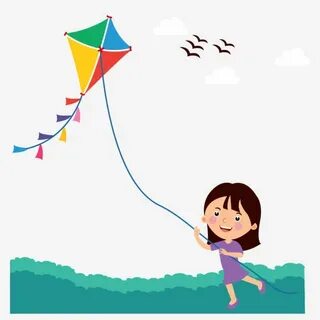      Зоя бежит за бумажным змеем     За бумажным змеем бежать веселее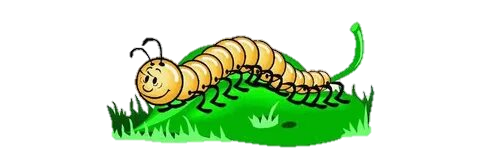        Слишком много ножек       У сороконожек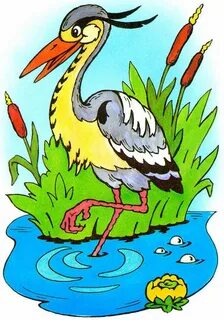 Стоит цапля у болотца,
Улыбается, смеётся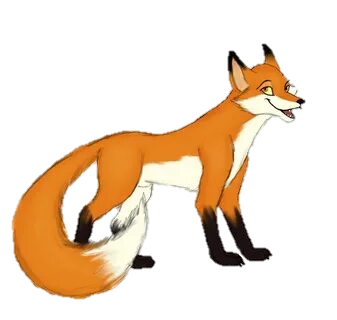 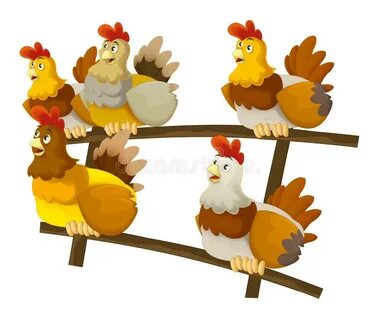                   Бедным курицам не спится,          Если им лисица снится                              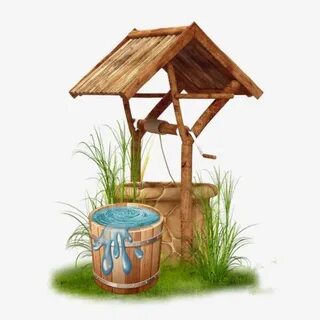           Из соседнего колодца          Целый день водица льётся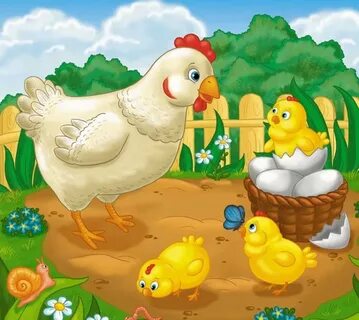                    Радуется курица-          Цыплята не балуются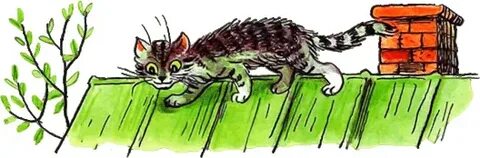              Тише, мыши,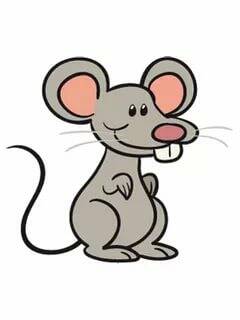                                       Кот на крыше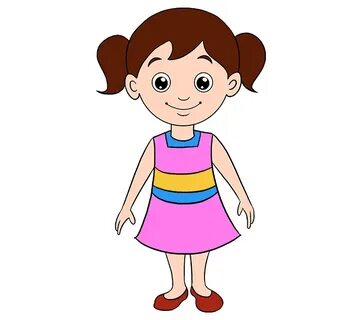 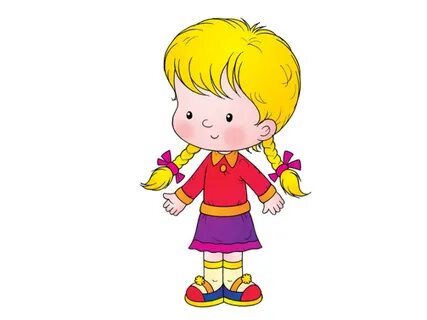       Наша Даша      Выше вашей       Паша в душе Моет шею и уши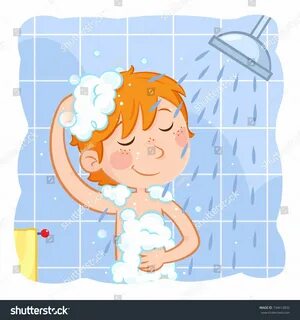 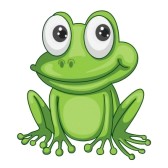 Не найду я ушкиУ моей лягушки